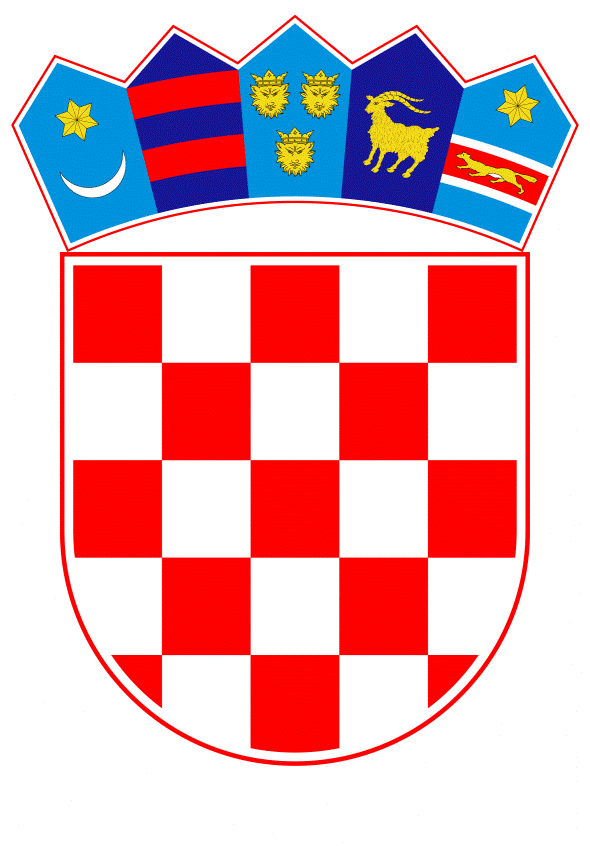 VLADA REPUBLIKE HRVATSKEZagreb, 1. veljače 2019.______________________________________________________________________________________________________________________________________________________________________________________________________________________________PrijedlogNa temelju članka 31. stavka 3. Zakona o Vladi Republike Hrvatske (Narodne novine, br. 150/11, 119/14, 93/16 i 116/18), Vlada Republike Hrvatske je na sjednici održanoj ____________ 2019. godine donijelaZ A K L J U Č A K1.	Zadužuje se Ministarstvo mora, prometa i infrastrukture da, u suradnji s društvom Hrvatske ceste d.o.o., osigura izradu studijske i projektne dokumentacije za novu cestu Grad Dubrovnik (Osojnik) - Zračna luka Dubrovnik - granica s Crnom Gorom.2.	Za nositelja Projekta iz točke 1. ovoga Zaključka određuje se društvo Hrvatske ceste d.o.o., a za koordinaciju svih aktivnosti vezano uz provedbu ovoga Zaključka određuje se Ministarstvo mora, prometa i infrastrukture.Klasa:Urbroj:Zagreb,										Predsjednik									mr. sc. Andrej PlenkovićO B R A Z L O Ž E NJ EZnatan doprinos gospodarskom, prometnom i društvenom ukupnom razvoju Dubrovačko-neretvanske županije i Grada Dubrovnika omogućila bi realizacija Projekta izgradnje nove ceste Grad Dubrovnik (Osojnik) - Zračna luka Dubrovnik - granica s Crnom Gorom.Dubrovačko-neretvanska županija je najjužnija županija u Republici Hrvatskoj, a prostor županije čine dvije osnovne funkcionalne i fizionomske cjeline: relativno usko uzdužno obalno područje s nizom pučinskih i bližih otoka (od kojih su najznačajniji Korčula, Mljet, Lastovo i grupa Elafitskih otoka) te prostor Donje Neretve s gravitirajućim priobalnim dijelom. Prostor je prekinut državnom granicom s Bosnom i Hercegovinom i samo na području Neretvanske doline ima prirodnu vezu s unutrašnjošću i spoj prema sjeveru i panonskom dijelu Hrvatske.Društvo Hrvatske ceste d.o.o. su u studenom 2015. godine izradile Studiju izvedivosti ceste Dubrovnik - granica s Crnom Gorom. Kako je u međuvremenu donesen Glavni plan razvoja Funkcionalne regije Južna Dalmacija, javila se potreba za usklađivanjem i ažuriranjem izrađene studije u skladu s navedenim planom. Procijenjena vrijednost usklađivanja i ažuriranja izrađene Studije iznosi 195.000,00 kuna (bez PDV-a), a po završetku iste dat će se realna procjena potrebnih sredstava za provedbu cjelokupnog Projekta. Sredstva potrebna za usklađivanja i ažuriranja izrađene Studije osigurana su u Financijskom planu Hrvatskih ceste d.o.o. za 2019. godinu (195.000,00 kuna) i projekcijama plana za 2020. i 2021. godinu, u okviru aktivnosti A1006 Studije i razvojne pripreme, proračunski konto 3237 Intelektualne i osobne usluge. Predlagatelj:Ministarstvo mora, prometa i infrastrukturePredmet:Prijedlog zaključka u vezi s izradom studijske i projektne dokumentacije za novu cestu Grad Dubrovnik (Osojnik) - Zračna luka Dubrovnik - granica s Crnom Gorom 